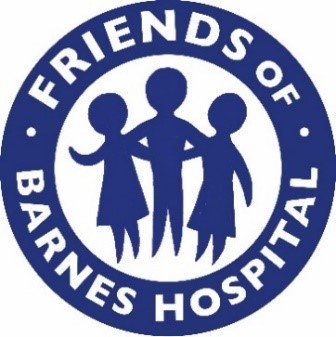 Supporting the Work of Barnes & Richmond Royal Hospitals Friends of Barnes Hospital Registered Charity No. 290489 Patron: Sir Trevor McDonald, OBE Annual Report 2018/19 Friends Office Barnes Hospital, South Worple Way, London, SW14 8SU Office Phone:  020 3513 3630 Email: info@fobh.org.uk  www.fobh.org.uk  Site Owned and Managed by  South West London and St George's MH NHS Trust 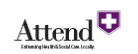 TRUSTEES at MARCH 2020Kathy Sheldon	Chairman Kenneth Cook FCA 	Treasurer Mary McNulty 	Secretary Peter Halford Neil HerbertCharlotte HillierKath Holmes Deirdre Munro Helen Sleight Tim Catchpole	(co-opted) VOLUNTEER SUPPORTJonathan Blythe FCA	Honorary Independent Examiner  Gloria Restall	Membership Secretary  Val Brooker	Administrative AssistantHoward Potter	Peter Anderson    SERVICES PROVIDED ON and FROM  the BARNES HOSPITAL  (NHS) SITE  at  MARCH  2020 Borough–wide Older Peoples Community Mental Health Team (CMHT)        (assessment and ongoing support)   Older People’s Outpatient Clinics  Memory Clinic      Older People’s Psychological Therapies  Older People’s Intensive Outreach Team  Care Home Liaison Service   (Older People)Older Peoples Recovery Support Team  Occupational Therapy Teams Forget-me-not Group (Provided By Alzheimer’s Society) Children’s and Adolescent Mental Health Services (CAMHS) Adult Outpatient ClinicsAdult Recovery Support Teams (Community Mental Health Teams) Adult Eating Disorders Personality Disorder Unit Recovery College Activities Adult Attention Deficit Hyperactivity Disorder (ADHD) SW LONDON & ST GEORGES MENTAL HEALTH TRUST SERVICES  Clinical Research Unit For Older People and Adults OTHER SERVICES ON SITE Friends of Barnes Hospital Alzheimer’s Dementia Support  Chairman’s Report  "Hope springs eternal” and no more so than within the Friends of Barnes Hospital. Despite the uncertainties surrounding the future of the hospital, you will see from the Annual Report we have again supported many Barnes Hospital patients, through both staff activities and other organisations.  Our funds continue to promote care, independence and social activities for the frail elderly and less able in our local communities, especially through the Crossroads Caring Café, FiSH Retro Café and the Parish of Mortlake with East Sheen Holiday at Home project. During 2018-19 our then MP, Zac Goldsmith, continued to show an active interest in what was, and often what wasn’t, happening to Barnes Hospital.  We know our new MP Sarah Olney is also supportive of our work and ambitions for the site.  We look forward to meeting her soon to discuss our thoughts.From an initial idea from the Alzheimer’s Society, FiSH Neighbourhood Care and the Friends, the Mental Health Trust has taken up our suggestion for a “Dementia Hub” and the project is now firmly seated within their business case for the development of new health facilities at Barnes Hospital.  It now awaits approval from the Department of Health.   In the summer of 2019 we welcomed Children and Adolescent Mental Health Services  (CAMHS) and  several Adult services into refurbished facilities at this site. I’m pleased to say they are now very much part of the Barnes Hospital family.  And of course, we have met staff from these services to ask them  how we can help their patients.  As a start, at Christmas we purchased trees, baubles and other decorations to make the receptions and other areas more festive and left chocolates in the waiting areas for everyone to enjoy.  Our traditional gifts of sweet, biscuits and Christmas cards were again taken to more than 200 older patients when staff visited them at home. This year we also wrapped a dozen presents of toiletries so that those who were very poorly and needed a staff visit on Christmas Day would receive a gift during the visit.In July 2018 we funded a lovely tea that staff arranged to celebrate the 70th birthday of the NHS.   In August 2019 we partnered Richmond Healthwatch to provide a Strawberry Tea with speakers from the Mental Health Trust and other charities explaining the mental health problems that older people might encounter.  The 70 people, including the Mayor, Cllr Nancy Baldwin, who attended the event at Barnes Green pronounced it a great success- especially the lovely tea!  We were very grateful to Age UK Richmond who allowed us to use the centre and FiSH who provided some transport and volunteers to help out.The Older Peoples Clinical Research Group have reported that the funding  (total £10,000) we gave for a pilot study  on the benefit of tailor made films (My Life Films) for people with dementia has led to the pilot now receiving much greater funding, attention and approval to become a significant research project. We can be proud that we gave it a generous kick-start! Without our help it may have ended on the scrap heap.We maintain good relations with the Mental Health Trust grass root staff as well as senior managers from Trust HQ at Springfield Hospital Tooting. It was with great sadness we said goodbye to David Bradley in summer 2019. He had been the CEO of the Trust for eight years.  During that time he had supported Barnes Hospital and turned around the Trust Board thoughts of selling the whole site for housing to a much more acceptable plan for a special needs school, more limited housing and, most importantly, a new health facility.  Several of us attended the local authority planning meeting where the outline plans were submitted and we spoke in favour of the health facility plans.  We were very pleased that, subject to certain conditions, the plans received outline planning permission.I and other Trustees continue to be involved in many health and social care related bodies ensuring we are up to date on health and care matters.  Invitations to AGMs, ‘thank you’ receptions and other events are a welcome indication that through us the voices of our patients and the local community are heard and valued. We are blessed with a great group of Trustees and volunteers, many of whom are experts in their own fields, from planning and traffic regulations to IT, legal matters to administration  (including membership), Chaplaincy to governance, accounting, and NHS planning, and, most importantly a good understanding of local needs. I sincerely thank them all for their support, perseverance and good humour!In thanking all our members, volunteers and supporters for their trust in this charity, I can assure you that you have enabled us to continue to support patients and vulnerable local residents as well as giving us the authority to work with the decision makers to keep, expand and improve National Health Services at Barnes Hospital. Last year we decided that with so much change at Barnes Hospital, we needed to ensure that its history of providing health care since 1889 was not forgotten, so we commissioned local author and journalist, Sandra Hempel, to research and write a history of Barnes Hospital and  local graphic designer, Deborah Carter,  to provide the design and artwork.  Several of our members and other local residents have contributed to that history.  The book is now being printed and will be launched at our AGM in March.   I think you will find it a very good read! So, as we come to the end of yet another year of health care at Barnes Hospital, I feel our hopes are starting to be realised and our persistence is being rewarded. If the Mental Health Trust can get NHS approval for their business case, £11m will come into the Trust coffers and planning for the building of a new health facility can start. Indeed, “hope springs eternal”!I hope you agree that we have again used your contribution wisely to help care for Richmond patients and to ensure that care continues for many decades ahead.   On behalf of the Trustees and Officers I thank you for your support in all ways. 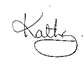 Kathy Sheldon   Chairman	 March 2020 THE FRIENDS OF BARNES HOSPITAL REPORT APRIL 2018 – MARCH 2019  Constitution The current constitution was adopted in 1999 and states:‘The object of the Friends shall be to relieve patients and former patients of the Hospital and other invalids in the community who are sick, convalescent, disabled, handicapped, infirm or in need of financial assistance and, generally, to support the charitable work of the said Hospital.’  Aims  To support the care and add to the quality of life for Barnes Hospital patients and others in the area it serves. Patients include, people attending clinics and hospital based therapeutic activities and people who are cared for in the local community by staff based at Barnes Hospital.  Structure The Friends Executive Committee comprises up to 18 trustees who are elected at AGMs.  One third stand down in rotation each year and are eligible for re-election.  The Executive Committee subsequently elects the Chairman, Treasurer and Secretary from their membership.  The Executive Committee may co-opt individuals with specific skills or interests, and /or representatives from organisations with specific links to the work of the Friends.  Honorary Independent Examiner, Jonathan Blythe, Voluntary membership Secretary Glo Restall and Voluntary Administrative Assistant Val Brooker.The Executive Committee welcomes the attendance and involvement of NHS Trust Staff (headquarters and local) at meetings.  The Executive Committee meets up to six times a year and the Officers at other times as required. There are no paid staff.  (The constitution does provide for paid employees.) Membership includes subscribing members, Honorary Members and Patron, Sir Trevor McDonald.  Recruitment of Trustees Generally this is through Richmond CVS, local papers and magazines, local Churches and word of mouth. Affiliation with Other Bodies The Friends is a subscribing member of Attend (formerly the National Association of Hospital and Community Friends), a member of the Richmond Council for Voluntary Service and an organisational member of Richmond Healthwatch. Policies in Place Equal Opportunities, Financial Reserves, Volunteer Expenses, Major Project Procedures, Working with Similar Groups /Charities. Income and Expenditure Income is raised from Annual Subscriptions, Donations, Legacies, Grants and Fundraising Events organised by the Friends or other supporting bodies.  Monies are held in current accounts and longer term interest bearing accounts. Expenditure over £200 has to be approved by the Executive Committee.  Requests for funds with supporting documentation are presented to the Committee which can make decisions immediately or after further investigation. Expenditure under £200 can be approved by at least two Officers. Trustee Activities During 2018 / 2019 Trustees attended 5 Executive Committee Meetings.    Officers and Trustees met with our Legal Advisor to clarify constitutional, General Data Protection  and other issues. Officers attended the Trust Older People’s Mental Health Research Group meetings. Officers  and Trustees regularly met with Mental Health Trust  Senior Staff, David Bradley, CEO, Matthew Neal, Director of Infrastructure and Development, Olivia Willet from the communications Department and others to discuss the future plans for Barnes Hospital and Richmond Royal Hospital Trustees commissioned  the History of Barnes Hospital.Trustees have updated our IT systems.Trustees considered the NHS Plan and its relevance to the development of services at Barnes Hospital.A group of Trustees made a fact finding visit to the Merton Dementia Hub Trustees attended and spoke at the Richmond Council planning meeting  relating to the Trust’s outline planning application for the development of the Barnes Hospital Site.Sadly we attended three funerals over the 2018/19 period, Dr Edward Steers (former Chaplain to Barnes Hospital), John Thompson, (Chair Richmond Health Voice’s), and Cllr Mona Adams.  Income Fundraising and PR Activities Included: Subscriptions  (including Gift Aid)	£1,367Donations including Barnes Fair	£943Bank Interest 	£1,757Expenditure Included: Supporting Patients in the Community Through Trust and On-Site Services: Providing 300 Christmas presents (biscuits and sweets) and cards for patients cared for at home	£747Patients’ gardening group	£200Food and drink for patients’ NHS 70th anniversary party	£265Supporting Patients in the Community through other  organisations FiSH Retro Café for dementia clients and carers	£6,000    Holiday at Home  (Parish of Mortlake with East Sheen) 	£55Crossroads Caring Café Christmas activities	£2,000Supporting Volunteers, Carers, and Mental Health Staff:       Visiting Merton Dementia Hub	£51Thank you parties and gift for retiring staff and retiring Richmond Royal Hospital volunteers	£223PR Activities: Barnes Fair Supporting public engagement at Trust Exhibitions about the future of  the Barnes Hospital site Working For Patients and Carers: As Adult and Childrens services have prepared to move onto the Barnes site due to the redevelopment of Richmond Royal Hospital,  we have welcomed and engaged with the staff  and suggested ways in which we can support their patients.Working with SW London & St Georges Mental Health Trust: Over the years we have valued a number of information-sharing meetings with Trust Board members and Senior Managers.  We have enjoyed a good working relationship with all the Older Peoples’ Community Mental HealthTrust staff based at Barnes Hospital through Dr Robert Lawrence  (Consultant  Psychiatrist for Older People ), Lisa Dakar (Richmond Older peoples CMHT Manager) and Dr Claire Pond (Clinical Psychologist). Engaging with Senior Management about the development of services at Barnes Hospital Networking and Engaging with Other Agencies: Officers and other Trustees worked with Richmond Clinical Commissioning Group, Richmond Borough Council, Richmond Council for Voluntary Services, Richmond Healthwatch, and many voluntary organisations to influence plans for the services that we support, to input into consultations, to ensure that the voices of carers, mental health service users and of older people are heard, and to develop understanding in the general public of the needs of our patients. We have networked through Richmond CVS, Richmond Healthwatch, Mayors  and councillors receptions  as well as attending  several ‘Friends’ and voluntary sector AGMs throughout the year.  We invited local councillors to meet us with representatives from FiSH Neighbourhood Care, and Richmond Alzheimers Society to discuss developing a Dementia Hub at Barnes Hospital.Officers and Trustees attended various mental health, older peoples and community services related working groups and activities locally and throughout London. Participating at meetings convened by MP Zac Goldsmith to encourage achievable plans for health services at Barnes Hospital.THE FRIENDS OF BARNES HOSPITAL  ARE MOST GRATEFUL FOR GENEROUS SUPPORT FROM ORGANISATIONS, BUSINESSES & INDIVIDUALS DURING THE YEAR APRIL 2018 – MARCH 2019  We enter the year ahead in good shape thanks to very supportive donors and members  FOR SUPPORT WITH EVENTS, SERVICES and OTHER ACTIVITIES  WE THANK Sir Trevor McDonald OBE  Lord (Zac) Goldsmith  Cllr Mona Adams, Deputy Mayor of Richmond (Deceased)Richmond Borough Councillors Members of the Parish of Mortlake with East Sheen Members of St Mary Magdalen RC Church Barnes Hospital  Staff Peter AndersonStuart Sheldon (IT Support)  Tony Dowson (Website Design) Howard Potter (Planning Advisor, Traffic) Mary-Lynne Jones Verena Restell It has not been possible to name everyone who has given generous donations or helped us in other ways but we do most sincerely thank them all THANK YOU BARNES HOSPITAL AND OTHER TRUST STAFF The work of The Friends is enriched through the invaluable support, expertise and goodwill of SW London & St Georges Mental Health Trust, Board Members, Trust Senior Managers and all Staff, especially those working at grass roots level in mental health services based within the Borough of Richmond upon Thames FRIENDS OF BARNES HOSPITALANNUAL REPORT AND FINANCIAL STATEMENTSYEAR ENDED 31 MARCH 2019Registered Charity No 290489TRUSTEES REPORT FOR THE YEAR ENDED 31 MARCH 2019______________________________________________________________________________The Charity presents its Financial Statements in accordance with FRS 102 as applicable to smaller charities.Objects of the CharityThe main object of the Charity is to relieve patients and former patients of Barnes Hospital and other invalids in the community who are sick, convalescent, disabled, handicapped, infirm or in need of financial assistance and, generally, to support the charitable work of the hospital. During the year, the Charity has spent £9,343 on patients’ support. After allowing for the costs of volunteer support, administrative expenses and a project on the history of the hospital, the total expenditure amounted to £15,520. This was offset by members’ subscriptions, donations and bank interest, resulting in an overall deficit for the year of £11,453 as shown in the accompanying Statement of Financial Activities. The Trustees have also continued their discussions during the year with representatives from the South West London and St George’s Mental Health Trust over their plans for selling most of the Barnes Hospital site whilst retaining the remainder for NHS use. The Trust has confirmed that approximately 25% of the site will be retained for older people’s and possibly other mental health services. Structure, Governance and managementAppointment and re-appointment of TrusteesTrustees are elected by either the Board of Trustees or by members of the Charity. New trustees are identified by existing trustees from individuals living locally to the Charity who have expressed an interest in supporting it and whose backgrounds and experience provide the balance of skills needed to guide and manage its affairs.  Appointment of candidates is subject to confirmation by the full Board of Trustees and where appointments are made by the Trustees by members at the following Annual General Meeting.  One–third of the Trustees are required to retire at each Annual General Meeting and offer themselves for re-election by the members. The Trustees to retire in each year are those who have been longest in service since the last election.  Organisational Management The Trustees consider that the Board of Trustees, which meets at least four times a year, to be the key management personnel of the Charity. They oversee the direction and control of the Charity on a day to day basis. All trustees give their time freely and none receive any remuneration. The Charity has no employeesPublic benefitThe Trustees confirm that they have complied with the duty in section 17 of the Charities Act 2011 to have due regard to the Charity Commission’s general guidance on public benefit (PB2 Public Benefit: Running a Charity).TRUSTEES REPORT FOR THE YEAR ENDED 31 MARCH 2019 (continued)______________________________________________________________________________.Risk Management The trustees assess the risks facing the Charity and review the effectiveness of the controls to monitor and manage the risks. The key controls used by the Charity include:Formal agendas for all Board meetingsStrategic planning, budgeting and management accountingClear authorisation and approval levelsReserves policyAll the Charity’s reserves are unrestricted in nature and the Charity had not designated or otherwise committed any material funds at the end of the year.Investment policyAll reserves are held in cash on current accounts or deposits of no more than one year with reputable banks with minimal risk attached.Statement of Trustees ResponsibilitiesThe Trustees are responsible for preparing the Trustees’ Annual Report and the financial statements in accordance with applicable law and United Kingdom Accounting Standards (United Kingdom Generally Accepted Accounting Practice).The Trustees are required to prepare financial statements which give a true and fair view of the state of affairs of the Charity and of the income and expenditure of the Charity for that period in accordance with applicable law. In preparing these financial statements, the Trustees are required to:Select suitable accounting policies and then apply them consistentlyObserve the methods and principles in the Charities SORPMake judgments and estimates that are reasonable and prudentState whether applicable UK accounting standards have been followed, subject to any material departures which have been disclosed and explained in the financial statements; andPrepare the financial statements on the going concern basis unless it is inappropriate to presume that the Charity will continue in business.The Trustees are responsible for the Charity keeping accounting records that are sufficient to disclose with reasonable accuracy at any time the financial position of the Charity. They are also responsible for safeguarding the assets of the Charity and hence for taking reasonable steps for the prevention and detection of fraud and other irregularities.Approved by the Board of Trustees on 4 February 2020 and signed on their behalf by: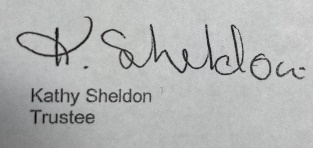 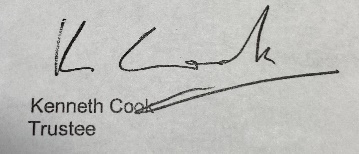 REPORT OF THE INDEPENDENT EXAMINER FOR THE YEAR ENDED 31 MARCH 2019_____________________________________________________________________________Report of the Independent Examiner to the Trustees of  Friends of Barnes Hospital (the Charity) on the attached Financial Statements for the year ended 31 March 2019I have examined the attached financial statements which have been prepared under the historical cost convention.Responsibilities of the Executive Committee for the Financial StatementsThe Charities Act requires the Trustees to prepare financial statements for each financial year which give a true and fair view of the state of affairs of the Charity and of the surplus or deficit of the Charity for that period.  In preparing those financial statements the Trustees are required to:Select suitable accounting policies and then apply them consistentlyMake judgements and estimates that are reasonable and prudent;Prepare the accounts on the going concern basis unless it is inappropriate to presume that the Charity will continue to operate.The Trustees are also responsible for keeping proper accounting records which disclose with reasonable accuracy at any time the financial position of the Charity and to enable them to ensure that the financial statements comply with the Charities Act 2011.  It is also responsible for safeguarding the assets of the Charity and hence for taking reasonable steps for the prevention and detection of fraud and other irregularities.Basis of independent examiner’s report My examination included a review of the accounting records kept by the Charity and a comparison of the accounts presented with those records. It also included consideration of any unusual items or disclosures in the accounts, and seeking explanations from the Trustees concerning any such matters. The procedures undertaken do not provide all the evidence that would be required in an audit, and consequently I do not express an audit opinion on the view given by the accounts. Independent examiner’s statement In connection with my examination, no matter has come to my attention which gives me reasonable cause to believe that in any material respect the requirements to keep accounting records in accordance with the methods and principles of the Statement of Recommended Practice: Accounting and Reporting by Charities have not been met or to which, in my opinion, attention should be drawn in order to enable a proper understanding of the accounts to be reached.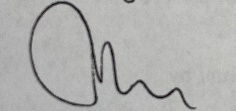 Jonathan Blythe FCAChartered Accountant206 Upper Richmond Road WestEast SheenLondon SW14 8AH4 February 2020STATEMENT OF FINANCIAL ACTIVITIES FOR THE YEAR ENDED 31 MARCH 2019______________________________________________________________________________The operation of the tea bar at Richmond Royal Hospital ceased in December 2017. All the other results relate to continuing services.All the income and expenditure is unrestricted in nature.BALANCE SHEET AS AT 31 MARCH 2019_____________________________________________________________________________________These Financial Statements were approved by the Board of Trustees on 4 February 2020 and are signed on its behalf by:NOTES TO THE FINANCIAL STATEMENTS FOR THE YEAR ENDED 31 MARCH 2019__________________________________________________________________________ACCOUNTING POLICIESBasis of preparation of financial statementsThe financial statements have been prepared under the historical cost convention and in accordance with the Financial Reporting Standard applicable in the UK and Republic of Ireland (FRS 102) Update Bulletin 1 – (Charities SORP (FRS 102)). The Charity is a public benefit entity for the purposes of FRS 102 and therefore has also prepared the financial statements in accordance with the Statement of Recommended Practice applicable to charities preparing their accounts in accordance with the Financial Reporting Standard applicable in the UK and Republic of Ireland (The FRS 102 Charities SORP) and the Charities Act 2011.The Trustees have assessed whether the use of the going concern basis is appropriate and have considered possible events or conditions that might cast significant doubt on the ability of the Charity to continue as a going concern. The Trustees have made this assessment for a period of at least one year from the date of approval of the financial statements. After making enquiries, the Trustees have concluded that there is a reasonable expectation that the Charity has adequate resources to continue in operational existence for the foreseeable future.  The Charity therefore continues to adopt the going concern basis in preparing its financial statements. Fund accounting All the Charity’s funds are unrestricted in nature.IncomeAll income is included in the Statement of Financial Activities when the Charity is legally entitled to the income and the amount can be determined with reasonable accuracy. Expenditure All expenditure is accounted for on an accruals basis and has been included under expense categories that aggregate all costs for allocation to services.TaxationThe Charity is a registered charity and, as such, claims tax exemptions from all its income.The Charity is not registered for VAT and, as such, all expenditure is shown inclusive of irrecoverable VAT.Tangible fixed assets and depreciation All assets costing more than £500 are capitalised. Tangible fixed assets are stated at cost less depreciation. Depreciation is provided at rates calculated to write off the cost of fixed assets, less their estimated residual value, over their expected useful lives on the following basisOffice equipment    -    5 yearsMINUTES OF THE ANNUAL GENERAL MEETING OF THE FRIENDS OF BARNES HOSPITAL HELD AT BARNES HOSPITAL AT 12 NOON ON FRIDAY 15TH MARCH 2019PRESENTChairman	Kathy SheldonTreasurer 	Kenneth CookSecretary	Mary McNcultyApproximately 30 others, including Trustees, Members of the Friends, Volunteers, staff and others.WELCOME AND APOLOGIES: WELCOME: The Chairman welcomed all present, with specific thanks to the Deputy Mayor Cllr Mona Adams and David Bradley CEO of SW London & St George’s Mental Health NHS Trust.APPOLOGIES: Various Councillors, former Chairman Juliette Cook, Friends’ member Philip Blow and others.RECENT DEATHS: The Chairman mentions recent deaths of people who had been supporters of the Friends, Barnes Hospital and the Trust. Laurie Cook, husband of former Chairman Juliette, had supported her in that role and had been a tower of strength at Car Boot Sales etc.  Peter Hogben, employed by the Trust as Volunteer Organiser, had attended our meetings regularly, given as useful advice and information and supported our work generally.  Edward Steers, Lay Reader in the Parish of Mortlake with East Sheen, had been a voluntary Chaplain at Barnes for some years and had a real concern for the welfare of patients.  Kay Fahey, long-term member of the Morris Markowe (Springfield) Friends and latterly their Chairman, had an interest in Barnes Hospital and had recently attended our AGMs.MINUTES OF THE ANNUAL GENERAL MEETING HELD ON 19TH MARCH 2018The Minutes were accepted as a correct record (prop. Ken Cook, sec. Kathy Holmes).ELECTIONS TO THE COMMITTEERetiring by Rotation, standing for re-election: Kath Holmes, Mary McNulty, Helen Sleight.   Standing for election, following co-option in February 2019L Neil Herbert.  All were unanimously re-elected/elected (prop. Deirdre Munro, sec. John Holmes).FINANCETREASURER’S REPORT AND ADOPTION OF FINANCIAL STATEMENTS 2017/19Kenneth Cook presented the Financial Statements for the year ended 31st March 2018.  As last year, expenditure exceeded income.  However, the needs the Friends are helping to meet are real and the Friends’ funds are healthy.  There might be new calls on Friends’ finds in the future, especially with the planned new building.  Current recipients of the Friends’ help knew that it might not continue to be available.   The Financial Statements were unanimously adopted (prop. Helen Sleight, sec. Christine Brown).RE-APPOINTMENT OF JONATHAN BLYTHE AS THE INDEPENDENT EXAMINERThis was unanimously approved. (prop. Deirdre Munro, sec. Crispin O’Brien).  The Treasure expressed his gratitude and that of the Friends to Jon for his services in this and past years.UPDATE FROM DAVED BRADLEY, CHIEF EXECTUTIVE, SW LONDON & ST GEORGE’S MENTAL HEALTH NHS TRUSTDavid said that Barnes Hospital is planned for within the Trust Strategy which covers all the five SW London Boroughs in which it works.  It also has to be seen as part of frontline care, a network which includes GPs, community services such as district nurses and a network in which the voluntary sector has an important part to play.  When the finance for a new building on the Barnes site was first announced it was hoped that GPs and other Primary Care services would operate on and from the site.  But after a lot of groundwork and considerable discussion, the Richmond Clinical Commissioning Group decided that as it currently has well-established services in different localities and commitments like leases it cannot be a lead partner in this enterprise. The Trust is therefore proposing to develop Barnes Hospital as a Mental Health facility.  The Trust will put forward its own business case to the Department of Health for a development which would be a base for staff and clinics but also very much more.  He expected local charities such as FiSH and the Alzheimer’s Society to be involved with planning so that something to meet the needs of local people can be created.   The new Chair of the Trust was very interested in this type of service.  In the Borough of Merton there is a ‘Dementia Hub’ which does some of the things he would like to see develop at Barnes.The Trust had made an application for Outline Planning Permission for school and Housing for the rest of the site.  Government money was available to provide a Free School for pupils with special needs.CHAIRMAN’S REPORT: KATHY SHELDONKathy said that to call the last year interesting was an understatement!  At the 2018 AGM the news had be positive - £11 million for a new health facility on the Barnes Hospital site.  But not much seemed to be happening subsequently and after MP Zac Goldsmith visited a NHS 70th Birthday Celebration at Barnes Hospital in July he set up a working group to look at the situation and try to move forward.  As David explained, the Richmond Clinical Commissioning Group could not be the Lead partner, so where did we go from there?  Hilary Dodd of the Alzheimer’s Society mentioned the Merton ‘Dementia Hub’, which has a big voluntary sector input, FiSH was involved in discussion, and Councilors were very interested when the Friends invited them to a getting to know you (on both sides) evening, which included representatives from Alzheimer’s and FiSH. Richmond Social Services have also been involved.  And David has seen the potential, which is in line with what has been put forward in the NHS Ten Year Plan.  Trustee Peter Halford has shown the Friends how these tentative plans fit with the Ten Year Plan.  Tim Catchpole has kept the Friends up-to-date on Planning matters.What about other action in the past year?  The Friends have been spending in old ways and new.  Christmas presents as always, but also money for a patient gardening group supported by the Occupational Therapists.  Grants were made to local Charities, including FiSH and the Mortlake Community Association.  The Friends decided to commission a History of the Hospital and the Friends – looking back as well as forward at this time of change.  Sandra Hempel took this on and has found very interesting historical documentation and also heard fascinating stories from Friends and others about the past.The Friends had recently welcomed new helpers: Neil Herbert with IT expertise as a Trustee, Val Brooker giving much help in the Friends’ Office, and now Verena Restell with the AGM food.Kathy looked forward in the near future to working with the Trust and the voluntary sector to develop a facility providing a good environment for older, frailer members of the community.  Last year she had used a metaphor from dancing; this coming year she hoped to see not two steps forward, one back but a quickstep!PRESENTATION ON PLANNING ASPECTS: TIM CATCHPOLE, Honorary Planning AdvisorTim spoke of Planning procedures affecting the Barnes site, which are linked to the Mortlake Brewery Site.  There was local concern about ‘overdevelopment’, but the Borough is expected to plan for the building of 881 ‘housing units’ annually.  If the Borough Council did not accept the current plans for Barnes, there could be an Appeal to the Minister, which might well succeed.  There was also local concern that some ‘Buildings of Townscape Merit’ would be demolished (only ‘Listed’ buildings are legally protected).  It might however be possible to retain more of these BTMs.  Some people have also been unhappy about the examples provided of possible housing designs at the recent consultations.Traffic, including parking, has been a concern. The effect of development on the Barnes site will depend on the type of housing to some extent – provision for older people could mean less traffic, or vehicles being used at different times.  QUESTION AND ANSWER SESSIONLocal residents reiterated concerns about traffic and also about money released by the sale of part of the Barnes site being used to build Hospitals outside Richmond.  David Bradley pointed out that Richmond patients would be using the facilities at both the new Hospitals, at Springfield and Tolworth.  William Mortimer (BCA) suggested that 19-year olds leaving the Special Needs School might benefit from specialist housing if it was provided on the site.  The need for a ‘Drop-In’ Centre for young people was also mentioned.  Bruno Meekings (RCVS) highlighted the potential for joint working with and between voluntary organisations in the planning and operation of the proposed new Building.CONCLUSIONKathy Sheldon thanked everyone, especially the panel members, for attending the meeting and for their continued support.20192018££INCOMEINCOMESubscriptions1,3671,407Donations94344Bank interest1,7571,682Proceeds from tea bar at RichmondRoyal Hospital-1,0594,0674,192EXPENDITUREEXPENDITURESupport servicesSupport servicesPatients’ support(9,343)(12,551)Volunteers’ support(198)-Total support services(9,541)(12,551)ResearchResearch-(5,000)Total charitable expenditureTotal charitable expenditure(9,541)(17,551)Costs of operating tea bar at Richmond Royal HospitalCosts of operating tea bar at Richmond Royal Hospital-(470)Administrative expensesAdministrative expenses(1,979)     (1,750)Hospital history projectHospital history project(4,000)-Depreciation of office equipmentDepreciation of office equipment-(426)(15,520)(20,197)Deficit for the yearDeficit for the year(11,453)(16,005)20192018££Fixed assetsFixed assetsOffice equipment - cost2,1262,126Less: accumulated depreciation    (2,126)  (2,126)--Current assetsCurrent assetsBank balances 208,567220,033Prepayments and accrued interest receivable2,0841,924210,651221,957Current liabilities - creditorsCurrent liabilities - creditors(586)(439)210,065221,518Total net assets Total net assets 210,065221,518ReservesReservesUnrestricted reserves brought forward221,518237,523Deficit for the year(11,453)(16,005)Unrestricted reserves carried forward210,065221,518